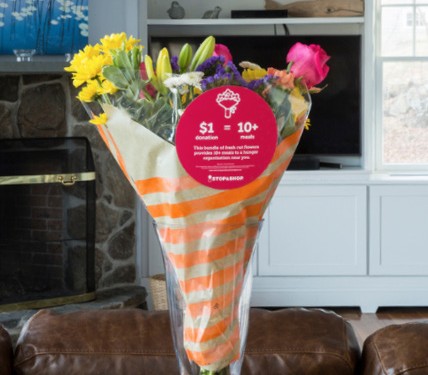 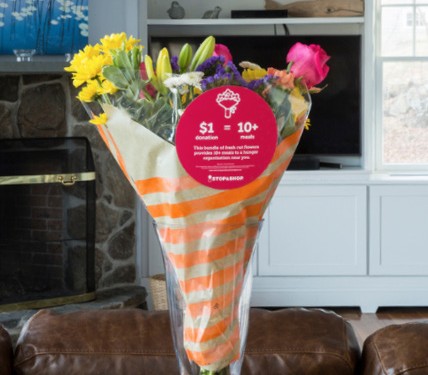 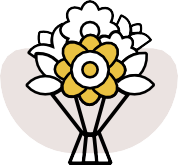 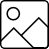 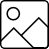 SUBJECT: Let’s Start Raising Donations TODAY!It’s GO Time!Today is the first day of [month], which means it is our first day benefiting in the Stop & Shop Bloomin’ 4 Good Program! Starting today and for the entire month of [month], our organization will receive a $1 donation for every $10.99 Bloomin’ 4 Good Bouquet with the red circle sticker purchased at the Stop & Shop located at [location].Flowers can make someone’s day, spread smiles and brighten up a room. Now they can feed the hungry, too! We can feed 10+ people in need with every Bloomin’ 4 Good bouquet sold. Why not purchase two, three or even four bouquets this month? $1 Donation = 10+ Meals. It’s as simple as that!Please help us spread the word in our community! Share this news with family and friends, post on social media, email supporters and get the word out.A bouquet of flowers is a great gift. This program makes it possible to make someone’s day and fight hunger at the same time.The Bloomin’ 4 Good Bouquets with the red circle sticker are located in the floral section of the store. For more information about this program, please visit stopandshop.2givelocal.com.Thank you for your support, [Signature]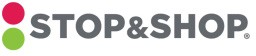 stopandshop.2givelocal.com